CRISIS SHORT TERM LOAN PROGRAMDate: _________________________		County of Residence: ________________________Applicant Name(s): _________________________________________________________________Current Mailing Address: ____________________________________________________________Email Address: _________________________    Phone: ____________________________________ The Purpose of our loans are to:Provide limited loan amounts with reasonable terms, low fixed rates, and no fees.No Credit checks.No hidden extra costs.No prepayment penalty.We do not require collateral.We DO consider the borrower’s ability to repay.We DO require that a monthly payment be made.We Do require a monthly check-in.We will utilize a Collection Agency for any past-due amounts and interest due.  * They can pose any fees necessaryProgram is for one assistance program at a time and only 1 per calendar year.Case by Case basisDo you have any outstanding Pay Day Loans, Same Day Loans, Cash/Check Advance Loans? YES/NOIf yes, indicate with whom, balance and payment plan: _________________________________________________________________________Do you need help in identifying other resources for assistance:  YES/NOIf yes, explain: _____________________________________________________________Must be willing to discuss household budget.  Are you willing to commit to a monthly check-in?  YES/NO2023 Application – Return To:US Mail:  WRH, P.O.BOX 314.  Oregon, WI 53575       Fax 608-238-2084     Email: wrh2@wisconsinruralhousing.org√ Check the box for the program you are applying for.Loans to clients in crisisDetail needs here (or supply on separate sheet of paper)Application Guidelines.We must collect a completed application.Must have income verification for all household members over the age of 18. This   includes unemployment, child support or other sources.Household Monthly income needs to be under 125% FPL (Federal Poverty Level). Household #1 $1519.00. Household #2 $2054.00 (2023 HHS Poverty Guidelines)You may apply for 1 type of assistance every year. Applications are typically processed within 7 business days.We will require certain conditions to be met before releasing the money.  This will vary by applicant and situation.2023 Application – Return To:US Mail:  WRH, P.O.BOX 314.  Oregon, WI 53575       Fax 608-238-2084     Email: wrh2@wisconsinruralhousing.orgThis is a Loan Program.The Loan will be subject to a Rate and Term and have a Monthly Obligation.Rates is as follows:  5%Term will be based on dollar amount and monthly affordability based on underwriting review. Term no greater than 2 years.We will provide an Amortization Schedule to the Applicant.Monthly Payments due by 15th of each month.Ability to pay by check, money order or electronically by Pay Pal.To reward those Applicants that have met our requirements and have made their full monthly payments in the month owed will have the last payment waived.Sample Amortization Schedule: 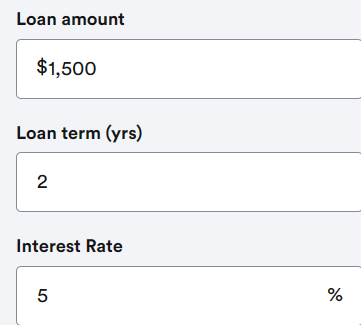 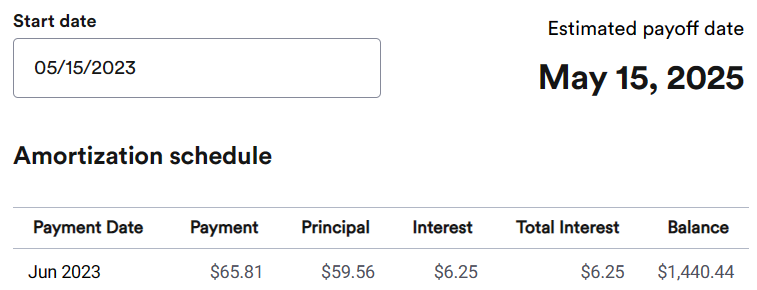 2023 Application – Return To:US Mail:  WRH, P.O.BOX 314.  Oregon, WI 53575       Fax 608-238-2084     Email: wrh2@wisconsinruralhousing.org*I -AMERICAN INDIAN/ALASKA NATIVE A-ASIAN B-BLACK/AFRICAN AMERICAN P-NATIVE HAWAIIAN /PACIFIC ISLANDER W-WHITE 0-OTHERYou must have income to qualify for this program.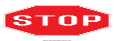 Must have income verification for all household members over the age of 18 living in the home.Acceptable documentation includes most recent paystub, benefit letter, deposit records or a completed Employment Verification Form.                            2023 Application – Return To:US Mail:  WRH, P.O.BOX 314.  Oregon, WI 53575       Fax 608-238-2084     Email: wrh2@wisconsinruralhousing.orgMONTHLY EXPENSES2023 Application – Return To:US Mail:  WRH, P.O.BOX 314.  Oregon, WI 53575       Fax 608-238-2084     Email: wrh2@wisconsinruralhousing.orgFoundation for Rural housing, Inc., complies with applicable laws and regulations for meeting Equal Opportunity Requirements under Equal Pay Act of 1963, Title VI and VII of the Civil Rights Act of 1964, Age Discrimination in Employment Acts of 1967 and 1975, Sections 503 and 504 of the Rehabilitation Act of 1973, Americanswith Disabilities Act (ADA) of 1990, and Wisconsin Fair Employment Act. You have the right to file a complaint if you are not satisfied with services provided by the agency, or if you have been discriminated against in employment or service delivery. You can contact 1-888-400-5974 or email us at wrh2@wisconsinruralhousing.org.I/We certify that the information provided in this application made by me and other household members and attachments are true, complete, and correct to the best of my/our knowledge.  I/We further understand that false statements will void this application and disqualify me from receiving any housing assistance through the Foundation for Rural Housing, Inc., in the future.Please Sign Below and DatePlease Sign Below and Date	2023 Application – Return To:US Mail:  WRH, P.O.BOX 314.  Oregon, WI 53575       Fax 608-238-2084     Email: wrh2@wisconsinruralhousing.org Home Repairdetail your repair needsprovide estimate and/or invoice.W-9 Form from Contractor required.Assistance up to $1500Must be on TitleOwner OccupiedMust be primary residenceSUBMIT PROOF:Property Taxes must be currentIf you have a Mortgage, recent StatementCar Repairdetail your repair needsprovide estimate and/or invoice.W-9 Form from Auto Shop required.Assistance up to $1000SUBMIT PROOF:Must be on TitleAuto InsuranceIf you have a loan, recent StatementMedical Expensesprovide receipts, bills and/or invoices.Assistance up to $500Uncovered expenses, co-payments, prescriptions, emergency transportation, Veterinary Bills,  BorrowerMEMBER #1Co BorrowerMEMBER #2HouseholdMEMBER #3HouseholdMEMBER #4Full Name:*Race:Full Name:*Race:Full Name:*Race:Full Name:*Race:Ethnicity: Hispanic/Not HispanicEthnicity: Hispanic/Not HispanicEthnicity: Hispanic/Not HispanicEthnicity: Hispanic/Not HispanicDate of BirthDate of BirthDate of BirthDate of BirthDisabled:   Y    N  Disabled:   Y    N  Disabled:   Y    N  Disabled:   Y    N  Total of people in household:Relationship to ApplicantRelationship to ApplicantRelationship to ApplicantMale/Female/OtherMale/Female/OtherMale/Female/OtherMale/Female/OtherRent /Own/ OtherRent /Own/ OtherRent /Own/ OtherRent /Own/ OtherVeteran Yes    NoVeteran Yes    NoVeteran Yes    NoVeteran Yes    NoAre you working? Yes    NoAre you working?Yes    NoAre you working?Yes    NoAre you working?Yes    NoMonthly Income SourceApplicantAdult 2Adult 3Wages From WorkChild Support ReceivedW2Pension/RetirementDisability PaymentsUnemploymentSelf-EmploymentOtherEXPENSESAMOUNT PAIDEXPENSESAMOUNT PAIDRent / MortgageStudent LoansLot RentCar Loan paymentsHOA Fees/Condo FeesAuto InsuranceProperty TaxesFuel for vehiclesHomeowner InsuranceAll Credit CardsWater / SewerUnsecure LoansElectric /GasChild Care ExpenseTrashChild Support PaidPhone/InternetGroceriesTV/Cable/SatelliteEducational SuppliesSubscriptionsClothing ExpenseEntertainmentOther UnexpectedPay Day LoansOtherxBorrower – print name here:                                                                        DatexCo- Borrower – print name here:                                                                 Date